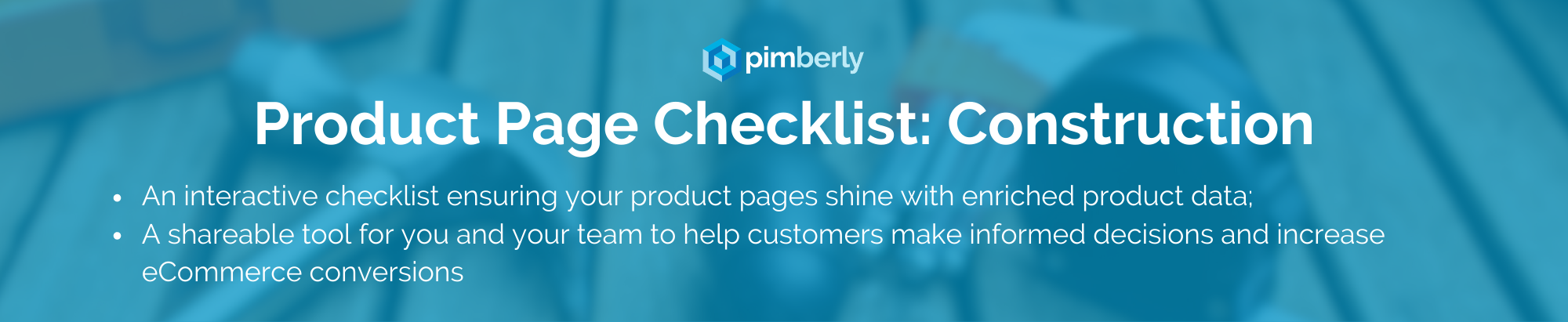 Continued on next page…

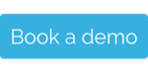 Pimberly’s construction customers to check out:JT AtkinsonYESSS ElectricalSIGElliottsDraper ToolsJT DoveMarshallsFurther reading:Whitepaper: Creating the Perfect Product Detail PageHow PIM/DAM Helps Builders’ Merchants Achieve Net ZeroDigital Transformation for Manufacturers: D2C Selling GuidePIM for BIM: Building Data BridgesTop 3 Reasons why PIM/DAM is Essential for Builders’ MerchantsHow to Improve Online Sales with Product InformationProduct DataCross if applicableProduct Title💡List the name of the product with any relevant specifications.Product Images💡Include various high-quality images from multiple angles. Aim for a minimum of 3-5. Use close-up shots of any important components.Product Description💡Include key features, benefits, and possible applications. Use bullet points to make text scannable.Product Specifications💡List all technical specifications related with the product. Such as dimensions, weight, and material. eg. A drill listing would contain load speed, torque, capacity, and trigger design.Quantity Options💡 Provide options for customers to select different quantities or pack sizes. This is especially important for items such as fasteners, adhesives, or washers, etc.Availability & Stock💡If certain products are variations are out of stock, specify the estimated restock date. If a product is out-of-stock at one branch, allow users to check availability at other branches.Sustainability Credentials💡Are your products sustainably sourced? Do you provide appropriate Carbon Trust certification? Are your products energy efficient? Page Layout & FeaturesCross if applicableSimple Navigation & Breadcrumbs💡We recommend avoiding horizontal tabs. Instead choose vertically collapsed sections to display core product content.Trust Badges and Security💡Include secure payment certifications to build trust.Clear Call-to-action Buttons💡No one wants to click ‘Buy now’ and be taken to a page where they must insert their email and password. Product Recommendations💡Cross-sell products to increase average order value. If your showroom images feature other pieces of furniture, list them so users can ‘complete the look’. Technical Data Sheets or Manuals💡Provide links to downloadable documents containing technical information, installation guides, or user manuals.Shipping & PricingCross if applicableShipping & Delivery Information💡Building supplies are often large and bulky. Provide customers with delivery details from the get-go to set realistic expectations about receiving their purchase.Pricing & Discounts💡Where applicable, mention any price differences for product variants.Returns Policy💡Clearly outline your returns policy, make it easily identifiable, and include links to your returns portal/contact info. Remember, building supplies can be tricky to transport.Include Warranty & Guarantee Information💡This gives customers confidence when purchasing from you!Social ProofCross if applicableCustomer Reviews & Ratings💡Reviews build trust and increase the credibility of your products.Case studies💡Use case studies to demonstrate how products were used in real-world projects.Testimonials💡Gather testimonials from reputable businesses in the construction sector.